12 мая 2015 года у филологов Чувашской республики состоялся грандиозный праздник – юбилейный X Республиканский фестиваль методических идей учителей-словесников «Открытый урок», посвященный Году литературы и 70-летию Великой Победы, организованный кафедрой русского языка и литературы ЧРИО и региональным отделением учителей русского языка и литературы Чувашии. Участников мероприятия приветствовали первый заместитель министра образования и молодежной политики Чувашской Республики Петрова С.В., проректор института Кульева А.Р., заведующий кафедрой русского языка и литературы доцент Домрачева В.А., руководитель регионального отделения учителей русского языка и литературы Чувашии Общероссийской общественной организации «Ассоциация учителей литературы и русского языка» Табакова В.М. За 10 лет проведения фестиваля в нем приняли участие более тысячи педагогов, представлено около полутора тысяч работ. На нынешний фестиваль поступило 138 заявок. Самая любимая номинация – «Мой лучший урок», представлено 66 методических разработок. В номинации «Школа после уроков. Это интересно!» - 33 работы, «Авторские проекты и программы» - 11 работ. В четвертой номинации «А я делаю так!» - 28.Для работы в экспертной группе десятого фестиваля приглашены победители прошлых лет.Праздничным было настроение всех участников, когда представляли результаты фестивального движения: издание книг и учебных пособий, в том числе электронных, публикации на российском уровне, а главное – Учителя-профессионалы, взрастившие не одно поколение талантливых детей. Свой опыт работы представила Селезнева Е.В., учитель МБОУ «СОШ №2» г. Алатырь, член редакционной коллегии издательства «Экзамен» (г.Москва).Выпускница МБОУ «СОШ №59» г. Чебоксары Мария Печенкина, участница поэтической студии «Говорящее перо» (рук. Семенова И.Г.), представила творчество студийцев и свое собственное.Праздник был и для тех, кто принял участие в I Республиканском фестивале литературного творчества учащихся и педагогов. От имени участников выступила Львова И.М., учитель МБОУ «Гимназия №6» г.Алатырь, дипломант многих конкурсов, победитель конкурса «Учитель года», победитель I Республиканского фестиваля литературного творчества. С результатами конкурса ознакомила присутствующих доцент кафедры, член оргкомитета Павлова М.Н.Приветствовала победителей и призеров фестиваля и вручила дипломы председатель жюри, Почетный работник культуры ЧР, член Международного сообщества писательских союзов РФ, прозаик, поэт, песенник, сказочник Белгалис Г.А.Далее была организована работа в пяти секциях, где и определились следующие победители X Республиканского фестиваля учителей-словесников: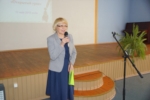 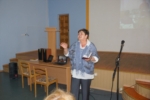 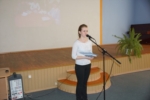 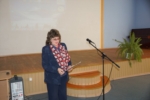 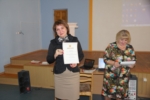 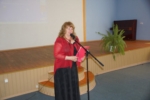 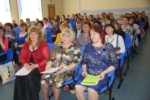 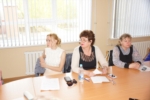 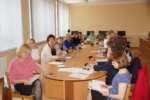 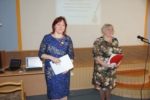 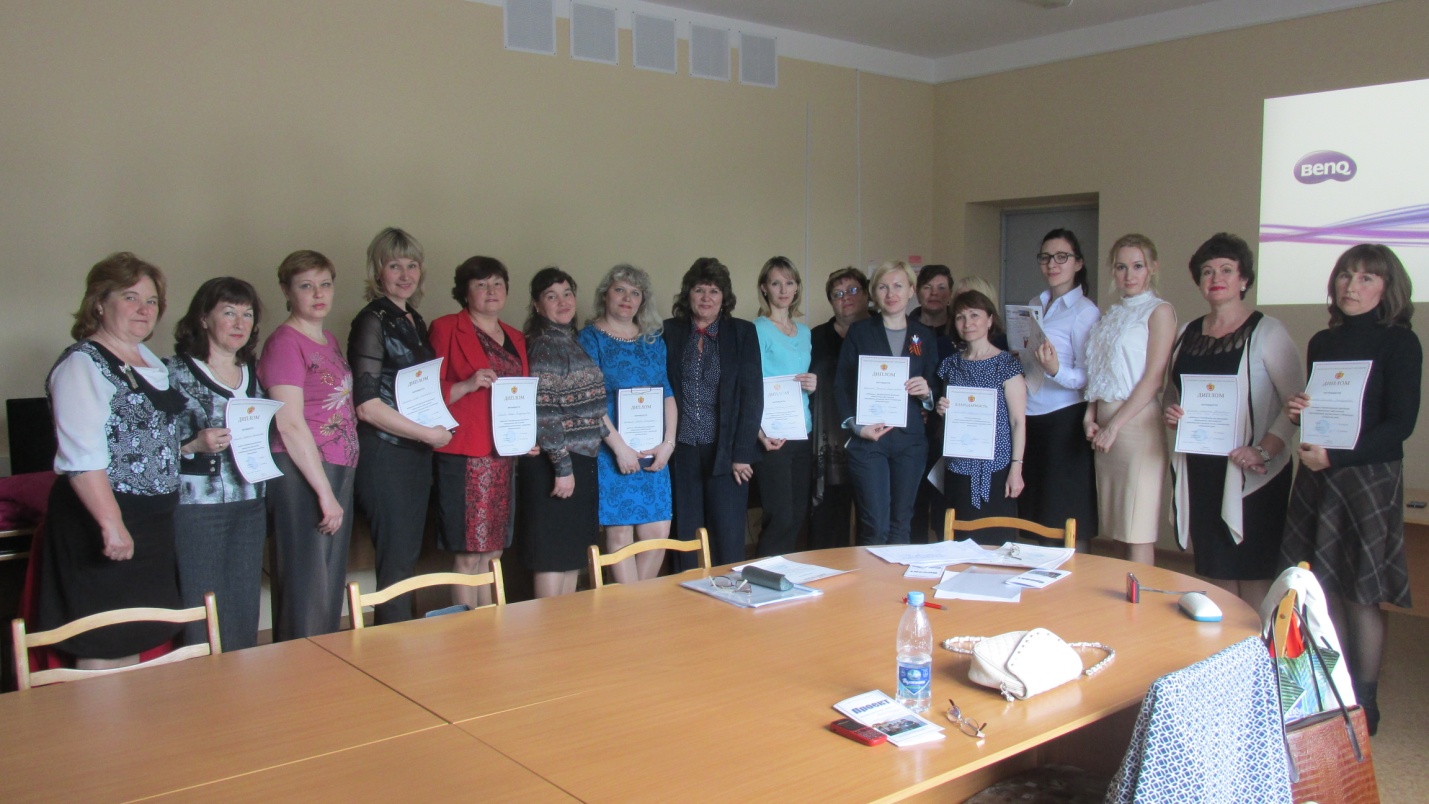                 Члены регионального отделения учителей русского языка и литературы ЧувашииЛьвова Ирина МихайловнаГодунова Марина Ивановнаг. АлатырьМБОУ «Гимназия №6»Егорова Алевтина ЛеонидовнаП. УрмарыМБОКУ «Урмарская СОШ им. Г.Е.Егорова»Бахмутова Елена ГеннадьевнаЯнтиковскийМБОУ «Можарская СОШ»Осипова Ирина ВенедиктовнаМоргаушскийМБОУ «Калайкасинская СОШ»Филиппова Антонина ВячеславовнаЧебоксарскийМБОУ «Атлашевская СОШ»Алексеева Ирина Владимировнаг.ЯдринМБОУ «Гимназия №1»Ильина Лариса Николаевнаг.ЧебоксарыМБОУ «СОШ №61»Жижайкина Лариса Ивановнаг.ЧебоксарыАУ ЧР СПО «Чебоксарский экономико-технологический колледж»Пименова Нина Гурьевна,Крылова Алевтина ЮрьевнаЧебоксарскийМБОУ «Кугесьская СОШ №1»Соловьева Ирина Алексеевна,Чернова Зоя Гавриловна,Свинина Елена СергеевнаКомсомольскийМБОУ «Комсомольская СОШ №1»Шефер Марина АнатольевнаЦивильскийМБОУ «Цивильская СОШ №1»Терентьева Людмила Михайловна, Борисова Елена Петровна,Хвостова Елена Ивановна,Николаева Эльвира Владимировна,Григорьева Ольга ВалерьевнаЯнтиковскийМБОУ «Янтиковская СОШ»Иванова Зоя АлексеевнаКанашскийМБОУ «Малобикшихская СОШ»Фадеева Людмила Васильевнаг.ЧебоксарыМБОУ «СОШ №38»Журавлева Маргарита Геннадьевна,Пигачева Наталья Михайловнаг.ЧебоксарыМБОУ «СОШ № 56»Шихранова Светлана Николаевнаг.ЧебоксарыГАПОУ «Чебоксарский техникум транспортных и строительных технологий» МО и МПГоршкова Светлана Николаевнаг.НовочебоксарскМБОУ «СОШ №16»Пономарева Наталья Николаевнаг.НовочебоксарскМБОУ «Лицей №18»Белоусова Галина НиколаевнаАлатырскийМБОУ «Первомайская СОШ»Григорьева Ильза АнатольевнаМоргаушскийМБОУ «Калайкасинская СОШ»Артемьева Алевтина Юрьевна,Боровикова Ольга НиколаевнаЦивильскийМБОУ «Цивильская СОШ№2»Петрякова Анна Николаевнаг. ЧебоксарыМБОУ «СОШ №47»Алёшева Марина Ивановна, Салихьянова Алла Николаевнаг. НовочебоксарскМБОУ «Лицей №18»Петрова Надежда Викторовнаг. НовочебоксарскМБОУ «СОШ №13»Якунина Татьяна Владимировнаг. НовочебоксарскМБОУ «СОШ №12»Хораськина Лариса ВладимировнаКомсомольскийМБОУ «Нижнетимерчеевская ООШ»Селезнева Елена Владимировнаг. АлатырьМБОУ «СОШ №2»Родионова Надежда Петровнаг. АлатырьМБОУ «СОШ №7»Майрина Альбина Николаевна,Гранатская Антонина Федоровна,Афанасьева Виталина Николаевна,Елкина Ольга ГригорьевнаБатыревскийМБОУ «Батыревская СОШ №1»Иванова Татьяна БорисовнаЦивильскийМБОУ «Тувсинская СОШ»Куракина Наталья СергеевнаЯнтиковскийМБОУ «Чутеевская СОШ»Григорьева Людмила ВениаминовнаЧебоксарскийКС(К)ОУ «Кугесьская специальная (коррекционная) общеобразовательная школа-интернат» Минобразования ЧувашииПавлова Людмила Вячеславовнаг.ЧебоксарыМБОУ «СОШ № 64»Трофимова Светлана Валентиновнаг. НовочебоксарскМБОУ «СОШ №10»Алексеева Надежда Ивановнаг. НовочебоксарскМБОУ «СОШ №2»Гончарова Любовь Николаевнаг. ЧебоксарыМБОУ «Гимназия №4»Яковлева Ираида БорисовнаЦивильскийМБОУ «Чиричкасинская ООШ»Юсова Елена Борисовна,Сухалова Светлана Петровна,Порукова Нина ДмитриевнаКозловскийМБОУ «Карамышевская СОШ»Филиппова Татьяна БорисовнаЦивильскийМБОУ «Богатыревская СОШ»Романова Зоя ВикторовнаШумерлинскийМБОУ «Ходарская СОШ им.И.Н.Ульянова»Вилкова Татьяна АнатольевнаПорецкийМБОУ «Порецкая СОШ»Варламова Надежда Николаевна, Александрова Зоя Михайловнаг. ЧебоксарыМБОУ «СОШ №12»МБОУ «СОШ №64»Федорова Тамара Сергеевнаг. ЧебоксарыМБОУ «СОШ №48»Сергеева Марина Николаевнаг. НовочебоксарскМБОУ «Лицей №18»Любимова Елена НиколаевнаЧебоксарскийМБОУ «Янгильдинская СОШ»